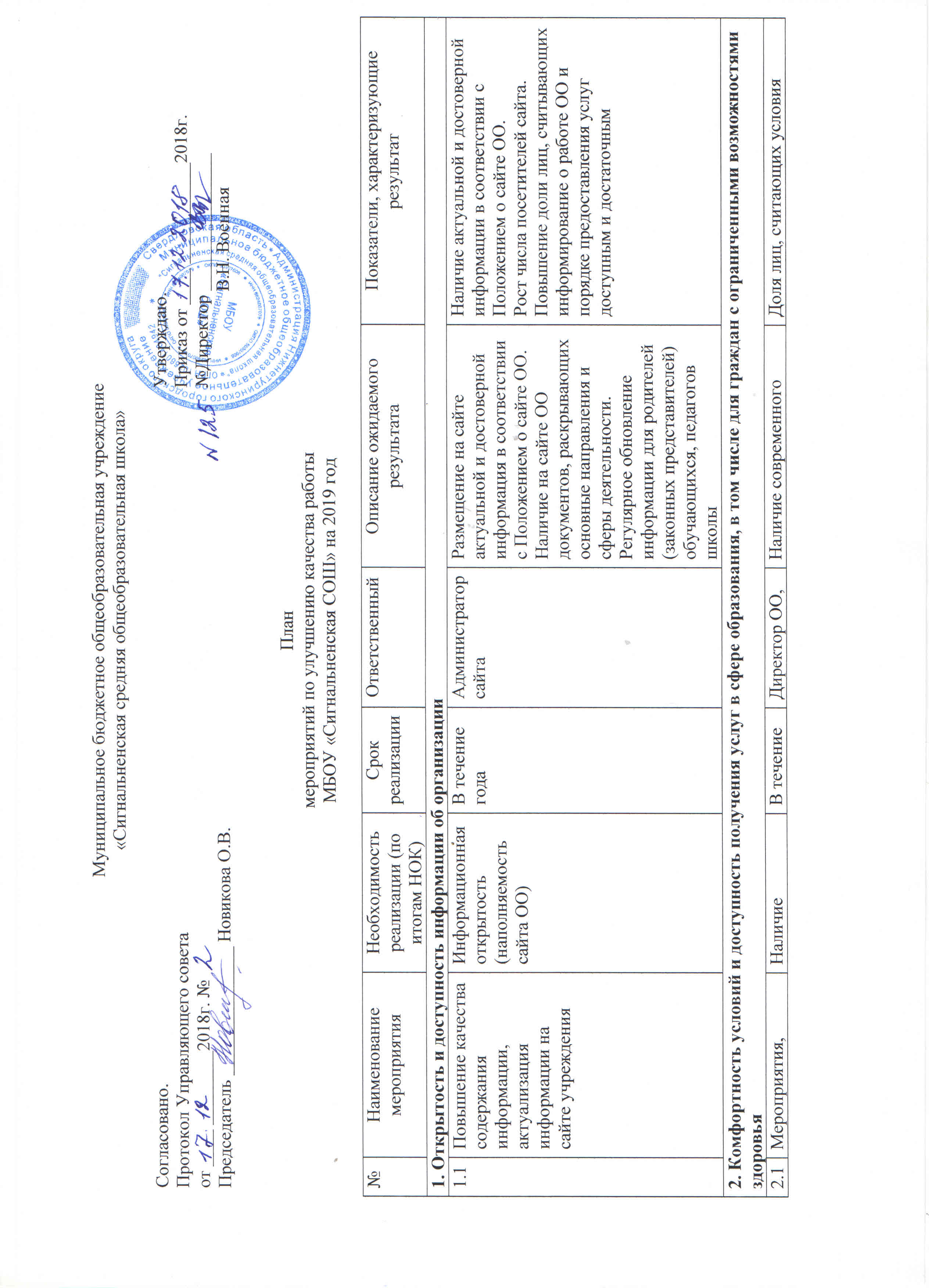 Муниципальное бюджетное общеобразовательная учреждение «Сигнальненская средняя общеобразовательная школа»План мероприятий по улучшению качества работы МБОУ «Сигнальненская СОШ» на 2019 годСогласовано.Протокол Управляющего советаот ____ ________2018г. №Председатель ______________ Новикова О.В.Утверждаю.Приказ от ____ ___________2018г. №Директор _______________                     В.Н. Военная№Наименование мероприятияНеобходимость реализации (по итогам НОК)Срок реализацииОтветственныйОписание ожидаемого результатаПоказатели, характеризующие результат1. Открытость и доступность информации об организации1. Открытость и доступность информации об организации1. Открытость и доступность информации об организации1. Открытость и доступность информации об организации1. Открытость и доступность информации об организации1. Открытость и доступность информации об организации1. Открытость и доступность информации об организации1.1Повышение качества содержания информации, актуализация информации на сайте учрежденияИнформационная открытость (наполняемость сайта ОО)В течение годаАдминистратор сайтаРазмещение на сайте актуальной и достоверной информация в соответствии с Положением о сайте ОО. Наличие на сайте ОО документов, раскрывающих основные направления и сферы деятельности.Регулярное обновление информации для родителей (законных представителей) обучающихся, педагогов школыНаличие актуальной и достоверной информации в соответствии с Положением о сайте ОО. Рост числа посетителей сайта. Повышение доли лиц, считывающих информирование о работе ОО и порядке предоставления услуг доступным и достаточным2. Комфортность условий и доступность получения услуг в сфере образования, в том числе для граждан с ограниченными возможностями здоровья2. Комфортность условий и доступность получения услуг в сфере образования, в том числе для граждан с ограниченными возможностями здоровья2. Комфортность условий и доступность получения услуг в сфере образования, в том числе для граждан с ограниченными возможностями здоровья2. Комфортность условий и доступность получения услуг в сфере образования, в том числе для граждан с ограниченными возможностями здоровья2. Комфортность условий и доступность получения услуг в сфере образования, в том числе для граждан с ограниченными возможностями здоровья2. Комфортность условий и доступность получения услуг в сфере образования, в том числе для граждан с ограниченными возможностями здоровья2. Комфортность условий и доступность получения услуг в сфере образования, в том числе для граждан с ограниченными возможностями здоровья2.1Мероприятия, направленные на повышение уровня бытовой комфортности пребывания в учреждении и развития материально-технической базыНаличие комфортных условий получения услуг, в т.ч. для детей с ОВЗВ течение годаДиректор ОО, завхозНаличие современного учебного оборудования, тренажеров.Наличие наглядных пособий (в т.ч. ЭОР) в соответствии с требованиями ФГОС.Текущий ремонт учебных кабинетов.Наличие обновленного оборудования в кабинетахДоля лиц, считающих условия оказания услуг комфортными от числа опрошенных, 100%2.2Мероприятия, направленные на создание условий для возможности получения образовательных услуг для лиц с ОВЗНаличие доступных условий получения услуг в сфере образования, в т.ч. граждан с ОВЗВ течение годаДиректор ОО, завхозНаличие и реализация АООП для обучающихся с ОВЗ.Создание доступной среды для лиц с ОВЗ.Психолого-педагогическое сопровождение лиц с ОВЗДоля лиц, считающих условия оказания услуг комфортными от числа опрошенных, 100%2.3Мероприятия, направленные на создание условий для персонала ООСоздание условий для персонала ОО по оказанию образовательных услугВ течение годаДиректор ОО, завхозНаличие оснащенных рабочих мест административного, педагогического, учебно-вспомогательного и прочего персонала.Эффективная работа первичной профсоюзной организации.Наличие утвержденного коллективного договора.Доля персонала, которая удовлетворена условиями работы по оказанию услуг в организации от числа опрошенных, 100%2.4Мероприятия, направленные на создание условий для реализации программ дополнительного образования на платной основеНаличие доступных условий получения услуг в сфере образования, в т.ч. граждан с ОВЗАпрель-август 2019г.Директор ОО, завхозЛицензирование дополнительного образования детей и взрослых.Разработка программ дополнительного образования, локальных нормативных актов, регламентирующих оказание платных образовательных услугДоля лиц, считающих условия оказания услуг комфортными от числа опрошенных, 100%3. Доброжелательность, вежливость и компетентность работников ОО3. Доброжелательность, вежливость и компетентность работников ОО3. Доброжелательность, вежливость и компетентность работников ОО3. Доброжелательность, вежливость и компетентность работников ОО3. Доброжелательность, вежливость и компетентность работников ОО3. Доброжелательность, вежливость и компетентность работников ОО3. Доброжелательность, вежливость и компетентность работников ОО3.1Мероприятия по обеспечению и созданию условий для психологической безопасности и комфортности в ОО, установление взаимоотношений педагогических работников с обучающимисяПрофессионализм персоналаВ течение годаЗам. директора, психолог, социальный педагогВыполнение плана аттестации и повышения квалификации педагогических работников.Создание службы психологического сопровождения педагогов, реализующих ФГОС.Методическое сопровождение молодых педагогов, организация наставничества.Формирование творческих групп педагогов для решения актуальных вопросов образовательной деятельности.Отсутствие конфликтных ситуацийДоля лиц, считающих персонал школы компетентным, 100%4.Результативность деятельности ОО4.Результативность деятельности ОО4.Результативность деятельности ОО4.Результативность деятельности ОО4.Результативность деятельности ОО4.Результативность деятельности ОО4.Результативность деятельности ОО4.1Мероприятия, направленные на реализацию образовательных программ в соответствии с ФГОСКачество оказываемой услугиВ течение годаЗам. директораПовышение уровня успеваемости и уровня качества образования.Проведение олимпиад, конкурсов, конференций направленных на развитие творческого потенциала обучающихся (доля участников не менее 25%).Доля обучающихся, вовлеченных в проектную деятельность не менее 50%Удовлетворенность качеством предоставляемых услуг не менее 75% от общего числа опрошенных